Институт истории материальной культуры РАН 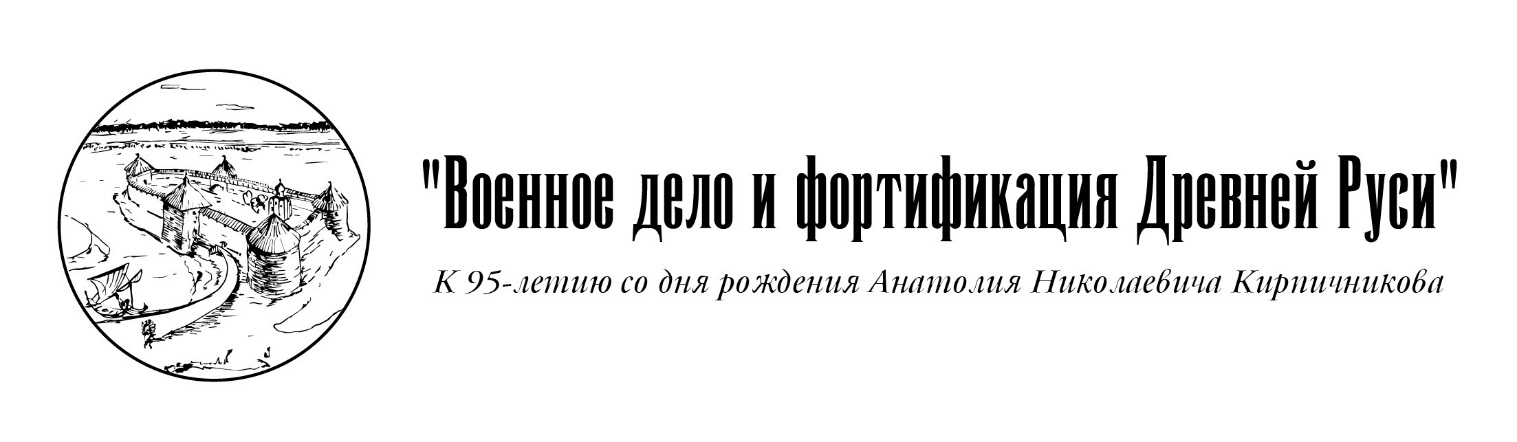 Староладожский историко-архитектурный и археологический музей-заповедникНаучно-исследовательский центр «Военная археология»                          Санкт-Петербург. Дворцовая наб. д. 18. Дубовый зал.Регламент выступлений: доклад – 15 мин., сообщение – 10 мин.23 маяРегистрация участников 9.00–9.30.Открытие конференции, утреннее заседание 9.30 — 13. 009.30 – 11.151. Лапшин Владимир Анатольевич (Санкт-Петербург). Анатолий Николаевич Кирпичников - историк военного дела средневековой Руси.2. Гунич Андрей Евгеньевич (Санкт-Петербург). Историко-архитектурные исследования Шлиссельбургской крепости (Орешек) А.Н. Кирпичниковым, в свете реставрационных работ 1989–2020 гг.3. Попов Сергей Германович (Санкт-Петербург). Порховская крепость. Исследования 2014 г.4. Яковлева Елена Александровна, Гофман Галина Сергеевна, Степанов Сергей Владимирович (Псков). Исследования в Порховской крепости в 2023 г.5. Сорокин Петр Егорович (Санкт-Петербург). Крепость Ландскрона в контексте европейской фортификации рубежа XIII–XIV вв.Перерыв 11.15–11.3011.15–13.00 – Средневековые крепости Руси1. Боковенко Николай Анатольевич, Глухов Викентий Олегович, Липатов Алексей Анатольевич, Курбатов Александр Валентинович (Санкт-Петербург). Исследования раннего объема Ивангородской крепости в 2004–2020 гг.2. Коваль Владимир Юрьевич (Москва). О фортификации Тверского кремля в XII–XV вв.3. Фомин Кирилл Николаевич (Тула). Укрепления Старотульского городища.4. Кренке Николай Александрович (Москва). Малый город Вязьмы по письменным и археологическим данным. (on-line).5. Носов Константин Сергеевич (Москва). Конструкция уникальной Грановитой башни Коломенского кремля. (on-line).6. Варакин Евгений Павлович (Санкт-Петербург). Датировка средневековых монастырей-крепостей и объектов наследия Северо-западной России по строительным материалам (1507–1690-х гг.).Обеденный перерыв 13.00–14.00Вечернее заседание 14.00–19.0014.00–16.00 – Средневековое вооружение в Восточной Европе1. Каинов Сергей Юрьевич (Москва). Меч из гнёздовского кургана Л-5 из раскопок Д.А. Авдусина в 1949 году.2. Щедрина Александра Юрьевна (Москва). Мечи типа X из курганов Юго-восточного Приладожья.3. Залогина Алена Алексеевна (Старая Ладога), Каинов Сергей Юрьевич (Москва), Зозуля Сергей Сергеевич (Санкт-Петербург). Детали раннесредневековых сабель из раскопок в Старой Ладоге.4. Хохлов Александр Николаевич (Тверь), Скворцов Константин Николаевич, Валуев Анатолий Алексеевич (Калининград). Меч с клеймами из Альт-Виллау (Калининградская область).5. Стрельченко Александр Владимирович (Москва). К вопросу атрибуции и региональных чертах средневековых мечей из Отдела археологии ГИМ». (on-line).6. Стрельченко Александр Владимирович (Москва), Пискунов Владислав Олегович (Брянск). Новые находки деталей и фрагментов средневековых мечей на территории Брянской области. (on-line).Перерыв 16.00–16.1516.15–19.00 – Средневековое вооружение в Восточной Европе1. Михайлова Елена Робертовна (Санкт-Петербург). Предметы вооружения с городища Надбелье на Оредеже.2. Бельский Станислав Викторович (Санкт-Петербург), Щедрина Александра Юрьевна (Москва). Новые находки широколезвийных боевых топоров типа VII по А.Н. Кирпичникову в Приладожской Карелии: типология, хронология, металлография.3. Седых Валерий Никандрович, Френкель Яков Викторович (Санкт-Петербург). Уникальный нож из раскопок Тимерёвского некрополя.4. Шполянский Сергей Владимирович, Милованов Сергей Иванович (Москва). Городище «Городок» в Нижнем Новгороде: находки оружия, всаднического и воинского снаряжения: обзор коллекции из раскопок 2022 г.5. Курмановский Владимир Сергеевич (Москва), Миляев Павел Андреевич (Санкт-Петербург). Предметы вооружения позднего средневековья – раннего Нового времени из раскопок 2019–2020 гг. в Большом сквере Московского Кремля.6. Миляев Павел Андреевич (Санкт-Петербург). Европейский кинжал из раскопок Я. В. Станкевич на Торопецком Малом городище. (Сообщение).7. Панкратов Александр Германович (Санкт-Петербург). Шелом латинский, шелом немецкий...Проблематика шлема с полями в комплексе вооружения русского воина, XII–XIV вв.8. Каменский Антон Николаевич (Великий Новгород). Поздний вариант топоров IV типа по классификации А.Н. Кирпичникова из раскопок в Новгороде.9. Коренев Дмитрий Михайлович (Орел). Терлик как особый вид мужской одежды в России XV – XVII в.: проблемы реконструкции и методы решения (Сообщение). (on-line).24 мая.Утреннее заседание 9.30–13.009.30–11.30 – Фортификация позднего средневековья и Нового времени.1. Гостев Игорь Михайлович (Архангельск). Развитие системы фортификационных сооружений на Русском Севере в XIV–XIX вв.2. Визгалов Георгий Петрович (Сургут). Фортификация первых русских городов на севере Западной Сибири.3. Жигалов Владимир Михайлович (Белгород). Типология и особенности укреплений городов Белгородской черты.4. Скобелкин Олег Владимирович (Воронеж). Фортификационные сооружения городов «за чертой» в 80-х гг. XVII в. (on-line).5. Четвертаков Евгений Валентинович (Нижний Новгород–Свияжск). К вопросу о частокольной оборонительной ограде Свияжского острога. (on-line).6. Горохов Сергей Валерьевич (Новосибирск). Способы скрепления тынин в острожных стенах в XVI – начале XVIII веков». (on-line).Перерыв 11.30–11.4511.45–13.00 – Средневековая фортификация (Дубовый зал)1. Алексушин Глеб Владимирович (Самара). Крепости Самарского края (on-line).2. Кушнеревич Александр Николаевич (Минск). Видовая гравюра Гродно Цюндта: загадки архитектурного “портрета” Старого замка. (on-line).3. Шмелев Кирилл Владимирович, Кармов Тимур Михайлович. (Санкт-Петербург, Нальчик). Средневековая доогнестрельная фортификация на территории Леванта. Новые находки – итоги экспедиции 2023 г. (on-line).4. Третьяков Евгенией Алексеевич (Тюмень). Истоки формирования оборонительного зодчества у населения лесной зоны Притоболья в начале II тыс. н.э.5. Иванова Вероника Николаевна (Москва). Участие Московского Архитектурного Общества в предполагаемой реставрации Коломенского Кремля в конце XIX в. (on-line). (Сообщение).11.45–13.00 – Военное дело Севера и Сибири (Библиотека ИИМК РАН).1. Ермакова Ксения Кирилловна, Кардаш Олег Викторович (Сургут). Замещение втульчатых топоров проушенными в ХI–XIII вв. как маркер древнерусского освоения Севера Западной Сибири.2. Белицкая Анастасия Леонидовна (Сыктывкар). Предметы защитного снаряжения на памятниках середины – второй половины I тыс. н.э. на европейском Северо-Востоке.3. Бобров Леонид Александрович (Новосибирск). О некоторых особенностях конструкции и покроя хулагуидских, чагатайских и тимуридских пластинчато-нашивных и пластинчато-клепанных доспехов – «куяков» XIV–XV вв.4. Багрин Егор Андреевич (Санкт-Петербург). Арсенал Нерчинска в конце XVII – начале XVIII вв.Обеденный перерыв 13.00–14.00Вечернее заседание 14.00–18.3014.00–16.00 – Русская фортификация средневековья и Нового времени1. Яковлев Алексей Владимирович, Ершова Татьяна Евгеньевна (Псков). Перси и Гребля псковского Крома по результатам раскопок 2009–2013 годов.2. Закурина Татьяна Юрьевна (Псков). Новые сведения по истории Псковской Варлаамовской башни.3. Скрипинская Наталья Юрьевна (Санкт-Петербург). Бастионная система крепости Нотебург–Шлиссельбург.4. Мильчик Михаил Исаевич (Санкт-Петербург). Система размещения русско-шведских крепостей XIII — XVII вв. на Карельском перешейке.5. Хохлов Александр Николаевич (Тверь). Шеинов бастион в Смоленске по археологическим материалам и письменным источникам.6. Купченко Константин Владимирович (Смоленск). Дополнительные фортификационные укрепления Смоленска в период военных конфликтов XVII–XVIII вв. (on-line).Перерыв 16.00–16.1516.15–18.30 – Поля сражений и военное дело Русского государства.1. Каретников Алексей Леонидович, Каретникова Вера Александровна, Верин Александр Владимирович, Попова Марина Алексеевна, Тарарака Захар Владимирович (Ростов Великий). Особенности размещения предметов вооружения и снаряжения XIII–XV вв. в лесном урочище Гора Святой Марии.2. Аверьянов Константин Александрович (Москва). Тайна захоронений на Куликовом поле.3. Радюш Олег Александрович (Москва). Новые материалы по военной истории XVI–XVII вв. с территории Орловской области.4. Данков Михаил Юрьевич, Проц Диана Анатольевна (Петрозаводск). Таинственная находка: фрагмент «затинной пищали легкого наряда» XVI–XVIII столетий с каменным ядром, обнаруженная в округе с. Сумский Посад у Белого моря. (on-line).5. Кошман Вадим Иванович (Минск). Жарильщики армии Наполеона на бивуаке в д. Студёнка (к примеру археологизации событий переправы через р. Березину конца ноября 1812 г.). (on-line).6. Балюнов Игорь Валерьевич (Тобольск). Земляной вал 1688 г. – археологический памятник г. Тобольска. (on-line).7. Бурменский Артем Игоревич (Архангельск). Гарнизон Новодвинской крепости и его быт по археологическим данным». (on-line).8. Стромов Павел Анатольевич (Челябинск). Уклы–Карагайская крепость Оренбургской пограничной линии по материалам архивных и полевых исследований. (Сообщение).18.30 – Фуршет25 мая.Посещение Старой Ладоги 8.30 — 19.30.9.00 – 11.00 Переезд в Старую Ладогу.11.00 – 13.00 – Экскурсия по Старой Ладоге.13.00 – 13.30 – Посещение места захоронения А.Н. Кирпичникова13.30–14.30 – Обеденный перерыв. Свободное время.Информационно-досуговый центр «Старая Ладога» (ул. Советская, д. 1).14.30–17.30 – Памятники военной истории и охрана культурного наследия.14.30 — 15.301. Губарев Олег Львович (Санкт-Петербург). Русь Рюрика: «дружина многа и предивна».2. Матвеев Василий Николаевич, Сорокин Петр Егорович (Санкт-Петербург). Палеорельеф и средневековое крепостное строительство на Охтинском мысу по результатам археологических исследований (Сообщение).3. Несин Михаил Александрович (Санкт-Петербург). К вопросу о локализации места боестолкновения ладожан с емью в августе 1228 г., новгородского лагеря на Неве и первом упоминании Орехова острова в письменных источниках. (Сообщение).4. Введенский Антон Михайлович (Санкт-Петербург). Каменское побоище 1407 г.: летопись и маргиналии Пролога.Перерыв 15.30–15.4515.45 – 17.301. Медведева Мария Владимировна (Санкт-Петербург). Становление подходов к сохранению древней крепостной архитектуры в деятельности ИАК: от «сломки ветхих частей» до научной реставрации «замечательных памятников».2. Соболев Владислав Юрьевич (Санкт-Петербург). Сохранение Гдовской крепости (XIX – нач. ХХ вв.).4. Днепровский Николай Викторович (Санкт-Петербург.) К вопросу о существовании надвратного храма в Эски-Кермене и его месте в системе обороны города. (Сообщение).5. Чибисов Борис Игоревич (Москва). Строительство Ивангорода в контексте формирования Русского централизованного государства в конце XV в.Подведение итогов конференции.18.00 – 20.00 Переезд в Санкт-Петербург